Social Studies 30-1Instructor’s Name:	F. CollinsSchool’s Phone Number:  780-623-4271Instructor’s e-mail address: http://jawilliamsschool.ca/RESOURCESTexts		Perspectives on IdeologySuppliesPen, Paper, proper resourcesFlash DriveCOURSE OBJECTIVESOverviewStudents will explore the origins and complexities of ideologies and examine multiple perspectives regarding the principles of classical and modern liberalism.  An analysis of various political and economic systems will allow students to assess the viability on the principles of liberalism.  Developing understandings of the roles and responsibilities associated with citizenship will encourage students to respond to emergent global issues.RationaleThe principles of liberalism have played a significant role in the development of modern democratic societies.  Developing a comprehensive understanding of the evolution of modern liberal thought and the tenets of competing ideologies is important in the development of active, informed and responsible citizens.  This understanding will enable you to effectively investigate, analyze and evaluate government policies and actions and develop individual and collective responses to contemporary local, national and global issues.TIMELINE OF CONTENT(by Units)EvaluationRelated Issue 1		(20%:  8% assignments, 12% Unit Exams)To What Extent should Ideology be the Foundation of Identity?Here you will explore the relationship between Identity and Ideology.This is more of an introduction to the courseChapters 1,2 (Outcomes 1.1-1.10)11 ClassesSept 4-Sept 18Unit I exam Tuesday Sept 18 Related Issue 2.1(20%:  8% assignments, 12% Unit Exams)To What Extent is Resistance to Liberalism Justified?In this issue you will asses impacts of, and reactions to, principles of liberalism.  Also exploring the Political side of liberalism.Chapters 3, 4, 6 (Outcomes 2.1-2.3, 2.5-2.8)17 ClassesSept 19 – Oct 16Unit Exam Oct 15/16Related Issue 2.2(20%:  8% assignments, 12% Unit Exams)To What Extent is Resistance to Liberalism Justified? (Continued)Chapters 5,7,8 (Outcomes 2.1-2.3, 2.4, 2.9-2.13)Oct 17-Nov 9  (17 class days)Unit Exam November 8/9Related Issue 3(20%:  8% assignments, 12% Unit Exams)To What Extent are the Principles of Liberalism Viable?In this we will assess the extent to which the principles of liberalism are viable in a contemporary world.  In other words the Economic side of things.Chapters 9-12 (Outcomes 3.1-3.8)November 13 – Dec 6(17 Class Days)Unit Exam Dec 5/6Related Issue 4(20%:  8% assignments, 12% Unit Exams)To What Extent should my actions as a Citizen be shaped by an Ideology?Here we will assess your rights, roles, and responsibilities as a citizen, so more of a personal look at yourself in relation to things happening today and how you may fit in.This is more of a conclusion to the courseChapters 13,14 (Outcomes 4.1-4.9)Dec 10-Dec 20Unit Exam Dec 20, 2018  Review:January 7-11, 16-17COURSE EVALUATION(Criteria and Value)School  Awarded Mark (70% of Final Mark)Diploma Exam	30%Prerequisite: A minimum of 60% in Social Studies 20-1ISSUES SPECIFIC TO COURSEHomework is essential if you want to do well in this course.  You should put extra time in at home  or during school preps to get to know the content/concepts well.  Remember that this course has a Provincial Diploma Exam, worth 30% of your final mark. It is difficult to know precisely what will be examined in any given year, so every concept in the course must be covered in the time provided. Due to the volume of material to cover in this course, we need to adhere to our timelines, and complete the exams/assignments when they are scheduled. If you miss a class, or need help with understanding a concept, please do not hesitate in asking for help outside of class time. Please stay current in your readings, assignments, etc. Once you fall behind, it is very difficult to catch up, particularly in this class. Remember that you will need to do work outside of the classroom (at home, breaks, spares, etc), as it is unlikely that extra class time to complete tasks will be granted.Diploma Examination ProceduresPart A:  Tuesday, January 15, 9amPart B:   Friday, January 25, 9amNote:All summative assessments will be completed in class, in a secure setting. Re-evaluations may be afforded if the student demonstrates that all of the formative work has been completed and that re-learning (extra work, tutorial, etc) has taken place.Class RulesCome to class prepared to learn. (Pencils sharpened, pen, paper, textbooks, and notebooks) Respect all property and people. (School property, personal property, and other's property) Refrain from talking/using cell phone, etc when teacher/class is discussing material.Respect all ideas given in class and do not criticize anybody's ideas or thoughts in a way that is demeaning and disrespectful.Do your very best! Criteria for Missed Assignments/Re-assessmentsThe school has built time into our schedule for re-assessments. These re-assessments can be used by students wishing to replace a low grade with a higher one. They will also be used to replace zeroes in your grade book. These dates are: Nov 9, 2018; December 21, 2018; January 21, 2019.Special consideration may be made for those students who missed assessments due to illness. A doctor’s note will be required.Tutorials Please arrange with teacher.Important DatesUnit 1 exam: Sept 18Unit 2.1 exam: Oct 15/16Unit 2.2 exam: Nov 8/9Unit 3 Exam: Dec 5/6Unit 4 Exam: Dec 20Re-Assessment/Zero Days:Nov 9Nov 21Jan 21Last Day of Classes: likely Jan 21-23PDE Part A: Tue Jan 15, 9amPDE Part B: Friday Jan 25, 9aml.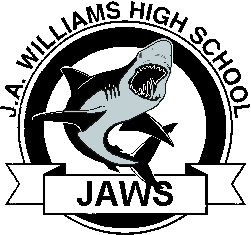 